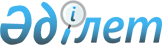 Об определении перечня социально значимых межрайонных (междугородных внутриобластных) сообщений Карагандинской областиРешение III сессии Карагандинского областного маслихата от 30 июня 2016 года № 64. Зарегистрировано Департаментом юстиции Карагандинской области 25 июля 2016 года № 3917.
      В соответствии с подпунктом 5) пункта 1 статьи 14 Закона Республики Казахстан от 4 июля 2003 года "Об автомобильном транспорте" областной маслихат РЕШИЛ:
      1. Определить перечень социально значимых межрайонных (междугородных внутриобластных) сообщений Карагандинской области согласно приложению 1 к настоящему решению.
      2. Отменить некоторые решения Карагандинского областного маслихата согласно приложению 2 к настоящему решению.
      3. Контроль за исполнением настоящего решения возложить на постоянную комиссию по строительству, транспорту и коммунальному хозяйству.
      Сноска. Пункт 3 – в редакции решения Карагандинского областного маслихата от 18.04.2023 № 30 (вводится в действие по истечении десяти календарных дней после дня его первого официального опубликования).


      4. Настоящее решение вводится в действие по истечении десяти календарных дней со дня первого официального опубликования. Перечень социально значимых межрайонных (междугородных внутриобластных) сообщений Карагандинской области
      Сноска. Приложение 1 – в редакции решения Карагандинского областного маслихата от 18.04.2023 № 30 (вводится в действие по истечении десяти календарных дней после дня его первого официального опубликования). Перечень
отмененных решений Карагандинского областного маслихата
      1. Решение XXXV сессии Карагандинского областного маслихата от 30 августа 2011 года № 408 "Об определении перечня социально значимых пригородных, внутригородских, внутрирайонных, межрайонных (междугородных внутриобластных) автомобильных сообщений".
      2. Решение XLI сессии Карагандинского областного маслихата от 29 ноября 2011 года № 468 "О внесении изменения в решение XXXV сессии Карагандинского областного маслихата от 30 июня 2011 года №408 "Об определении перечня социально значимых пригородных, внутригородских, внутрирайонных, межрайонных (междугородных внутриобластных) автомобильных сообщений".
      3.Решение XXIV сессии Карагандинского областного маслихата от 15 апреля 2014 года № 277 "О внесении изменений и дополнений в решение XXXV сессии Карагандинского областного маслихата от 30 июня 2011 года № 408 "Об определении перечня социально значимых пригородных, внутригородских, внутрирайонных, межрайонных (междугородных, внутриобластных) автомобильных сообщений".
      4. Решение XXX сессии Карагандинского областного маслихата от 20 ноября 2014 года № 333 "О внесении изменения в решение XXXV сессии Карагандинского областного маслихата от 30 июня 2011 года № 408 "Об определении перечня социально значимых пригородных, внутригородских, внутрирайонных, межрайонных (междугородных, внутриобластных) автомобильных сообщений".
					© 2012. РГП на ПХВ «Институт законодательства и правовой информации Республики Казахстан» Министерства юстиции Республики Казахстан
				
      Председатель сессии

Н. Иманов

      Секретарь областного маслихата

Р. Адбикеров
Приложение 1
к решению Карагандинского
областного маслихата
от 30 июня 2016 года №64
№ п/п
Наименование маршрута (номер маршрута)
1
№146 "Караганда-Абай"
2
№121 "Караганда-Шахтинск"
3
№165 "Караганда-Сарань"
4
№204 "Сарань-Абай"
5
№239 "Шахтинск-Топар"
6
№105 "Караганда-Киевка"
7
№116 "Караганда-Куланотпес"
8
№126 "Караганда-Кушокы"
9
№106 "Караганда-Родниковский"
10
№149 "Караганда-дом отдыха Шахтер"
11
№160 "Караганда-Балхаш"
12
№168 "Караганда-Индустриальный"
13
№175 "Караганда-Шубарколь"
14
№84 "Караганда (14 микрорайон)-Ботакара"
15
№150 "Караганда-Бесоба (через Ынталы)"
16
№311 "Караганда-Агадырь"
17
№145 "Караганда-Белагаш"
18
№100 "Караганда (через 14 микрорайон)-Темиртау"
19
№256 "Караганда-Актогай"
20
№263 "Балхаш-Нуркен"
21
№268 "Балхаш-Нарманбет"
22
№269 "Балхаш-Чубартау"
23
№273 "Балхаш-Кызыл Арай"
24
№271 "Балхаш-Приозерск"
25
№272 "Балхаш-Жаланыш"
26
№274 "Балхаш-Актогай"
27
№264 "Караганда-Святогоровка (через Тельманское)"
28
№298 "Караганда-Садовое (через Акпан)"
29
№113 "Караганда-Семизбуга"
30
№108 "Караганда-Ботакара"
31
№247 "Темиртау-Ынтымак"
32
№191 "Караганда-Тортколь"
33
№288 "Темиртау-Ростовка"
34
№112 "Караганда-Суык Су"
35
№151 "Караганда-Коктенколь"
36
№102 "Караганда-Егиндыбулак"
37
№103 "Караганда-Карагайлы"
38
№142 "Караганда-Урожайный"
39
№144 "Караганда-Мустафина"
40
№107 "Караганда-Темиртау"
41
№111 "Караганда-Спасск"
42
№216 "Шахтинск-Темиртау"
43
№127 "Караганда-Шахан"
44
№122 "Караганда-Топар"
45
№109 "Караганда-Каркаралинск"
46
№205 "Шахтинск-Абай"
47
№161 "Караганда-Крещеновка"Приложение 2
 к решению ІІІ сессии
областного маслихата
от 30 июня 2016 года №64